	   Sunday, December 30, 2012Monday, December 31, 2012   Tuesday, January 1, 2013	   Wednesday, January 2, 2013	   Thursday, January 3, 2013	   Friday, January 4, 2013   Saturday, January 5, 20136:00AMHome Shopping Shopping program.NC 6:30AMHome Shopping Shopping program.NC 7:00AMRoute 66: Love Is A Skinny Kid (R)A woman in a Japanese mask refuses to remove it, give her name or help after arriving to stage a memorial for a long-dead girl. Starring MARTIN MILNER and GEORGE MAHARIS.PG 8:00AM4 Burners And A Grill (R)   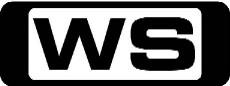 Learn how to make quick and easy meals by using only a hob and a grill.G 8:30AMHome Shopping Shopping program.NC 9:00AMHome Shopping Shopping program.NC 9:30AMDesigning Women: Grand Slam, Thank You, Ma'am (R)  When Suzanne's ex-husband writes his autobiography detailing his off-the-field activities, she decides to get even. Starring DIXIE CARTER, DELTA BURKE, ANNIE POTTS and JEAN SMART.PG10:00AMNight Court: With A Little Help From My Friends (R)  Christine takes Roz to her support group therapy meeting, but Roz immediately notices the therapist's silly psychological methods. Starring HARRY ANDERSON, MARKIE POST, JOHN LARROQUETTE, RICHARD MOLL and CHARLES ROBINSON.PG10:30AMHead Of The Class: First Date (R)  Because Brian is so different from her, Simone is not sure how to handle her first date with him. Starring WILLIAM G SCHILLING, JEANNETTA ARNETTE, DAN FRISCHMAN, ROBIN GIVENS and KHRYSTYNE RUSSELL.PG11:00AMWho's The Boss?: A Jack Story (R) 'CC'  When Angela hires a charming creative director for her advertising agency, Tony's imagination starts working over-time. Starring TONY DANZA, JUDITH LIGHT, KATHERINE HELMOND, ALYSSA MILANO and DANNY PINTAURO.PG11:30AMStep By Step: He Wanted Wings (R)  Frank and Carol are having the time of their lives during Frank's first flying lessons until they realise that they're trapped in the cockpit with a suicidal flight instructor. Starring PATRICK DUFFY, SUZANNE SOMERS, PATRIKA DARBO, PEGGY REA and STACI KEANAN.G12:00PMValerie: Old Enough (R)  This great new series takes a humorous look at the upside and occasional downside of bringing up teenagers. Starring VALERIE HARPER, JOSH TAYLOR, JASON BATEMAN, CHRISTINE EBERSOLE and DANNY PONCE.G12:30PM2013 Brisbane International - Day 1   **LIVE**  Seven Sport's coverage of the Brisbane International 2012 features a feast of tennis talent on the courts at the Queensland Tennis Centre.5:30PM4 Burners And A Grill (R)    Learn how to make quick and easy meals by using only a hob and a grill.G6:00PMAre You Being Served?: Coffee Morning (R)  There are problems at Grace Brothers at Coffee Break time resulting in a 'Coffee Break Book' and even the union gets into the act. Starring FRANK THORNTON, MOLLIE SUGDEN, JOHN INMAN, TREVOR BANNISTER and ARTHUR BROUGH.PG6:30PMThe Food Truck: Ice Cream  **NEW EPISODE**  Chef Michael Van de Elzen tackles one of his toughest challenges yet, creating healthy ice cream to sell from his 1970 Bedford truck in a neighbourhood challenge with iconic kiwi favourite Mr. Whippy.PG7:00PMCountry Calendar: Fishing Wild Waters  **NEW EPISODE**Meet a coastal fisherman who runs his commercial fishing boat 'Conquest' in the waters of Cook Strait and sells his catch direct to the public from the boat at the Lowry Bay Fish Market in Wellington.PG7:30PMBallykissangel: When A Child Is Born (R) 'CC'    Niamh is close to having her first child but her husband is of limited help so his mother arrives in town to look after the expectant mother, sending Niamh's blood pressure soaring. Starring STEPHEN TOMPKINSON, DERVLA KIRWAN, TONY DOYLE, TINA KELLEGHER and NIALL TOBIN.PG8:30PMEscape To The Country: Leeds To North Yorkshire (R)    New Zealanders Carolyn and Richard Draper hope to exchange their one bedroom flat in Leeds for a home with more space.G9:45PM60 Minute Makeover: Fingringhoe (R)    Terri and the team are busy at the home of Georgina and Paul who always help other people. One makeover team, one house in the middle of the country and just one hour: can the team finish up in time?G10:45PMHomes Under The Hammer    Martin and Lucy visit a house in Wiltshire, a maisonette in London and re-visit a house in Lancashire.G12:00AMHale & Pace (R)  With characters as bizarre as 'The Two Cabbies' and 'Sven and Benny'. Hale and Pace make a fresh assault on the boundaries of good taste with their own brand of grown-up comedy. Starring GARETH HALE, NORMAN PACE, RACHEL ADAMSON, JOHN BARDON and ANDREW BARNETSON.M12:30AMDesigning Women: Grand Slam, Thank You, Ma'am (R)  When Suzanne's ex-husband writes his autobiography detailing his off-the-field activities, she decides to get even. Starring DIXIE CARTER, DELTA BURKE, ANNIE POTTS and JEAN SMART.PG1:00AMWho's The Boss?: A Jack Story (R) 'CC'  When Angela hires a charming creative director for her advertising agency, Tony's imagination starts working over-time. Starring TONY DANZA, JUDITH LIGHT, KATHERINE HELMOND, ALYSSA MILANO and DANNY PINTAURO.PG1:30AM7TWO Australian Open Tennis Classic: 2004 (R)  7TWO brings you all the classic tennis action with this 2004 match between Safin and Agassi. 5:30AMCountry Calendar: A New Generation (R)   Meet Rob Butson as he hands his farm over to his daughter and her husband. The business side of farming is easy for the young couple, but the practical tasks seem to be quite a challenge.G 6:00AMHome Shopping Shopping program.NC 6:30AMHome Shopping Home ShoppingNC 7:00AM4 Burners And A Grill (R)   Learn how to make quick and easy meals by using only a hob and a grill.G 7:30AMDesigning Women: Bachelor Suite (R)  Sexual harassment becomes the order of the day when Mary Jo is subjected to special attention and pressure from a wealthy client. Starring DIXIE CARTER, DELTA BURKE, ANNIE POTTS and JEAN SMART.PG8:00AMNight Court: Mac Takes A Vocation (R)  Mac is offered a new job as personal clerk to a State Supreme Court Justice, but Harry thinks it may be an election campaign trick. Starring HARRY ANDERSON, MARKIE POST, JOHN LARROQUETTE and RICHARD MOLL.PG8:30AMDoctor At Large: Bewigged, Bothered & Bewildered (R) (B&W)  Michael finds himself confronted with a court appearance after a patient accuses him of negligence. Starring BARRY EVANS, GEORGE LAYTON, GEOFFREY DAVIES, RICHARD O'SULLIVAN and ARTHUR LOWE.PG9:00AM7TWO Movie: In Love And War (R) (2001)    An escaped British prisoner of war seeks shelter in the home of an Italian couple and soon falls in love with their daughter. Starring CALLUM BLUE, BARBORA BOBULOVA, PETER BOWLES, NICK REDING and JOHN WARNABY.PG  (V,S)11:00AMSouth (R)    Marcus recalls the amazing story of the early settlers of Martins Bay and New Zealand's original hard man - Davey Gunn - then heads to touristville, Queenstown.PG11:30AMMind Your Language: No Flowers By Request (R)  Juan's lack of English, leads him to mistakenly tell the rest of the class that Mr Brown has suddenly died after being taken to hospital with a broken leg. Starring BARRY EVANS, ZARA NUTLEY, GABOR VERNON, JACKI HARDING and RICARDO MONTEZ.PG12:00PMCountry Calendar: A New Generation (R)    Meet Rob Butson as he hands his farm over to his daughter and her husband. The business side of farming is easy for the young couple, but the practical tasks seem to be quite a challenge.G12:30PM2013 Brisbane International - Day 2   **LIVE**  Seven Sport's coverage of the Brisbane International 2012 features a feast of tennis talent on the courts at the Queensland Tennis Centre.6:00PMSteve Irwin: The Crocodile Hunter Diaries: Two Socks (R)    Wes struggles to give the world's biggest snake a bath. Gale force winds bring a tree crashing through an alligator enclosure's fence and the US Olympic team visits the Zoo.PG6:30PMDownsize My Pet: Downsize My Pet Special  A vet and animal trainer take on a 45kg Dalmatian that is twice its ideal size from being stuffed full of fatty titbits and three times the ideal food allowance a day.PG7:00PMCoastwatch (R) 'CC'    Officers bust a group with undersized snapper and Marine Police save a stranded boat on the cook straight.PG7:30PMRoyal Upstairs Downstairs: Chatsworth (R)    Antiques expert Tim Wonnacott and chef Rosemary Shrager travel in the footsteps of Queen Victoria, visiting the houses, castles and stately homes she visited throughout her life.G8:00PM2013 Brisbane International - Night 2   **LIVE**  Seven Sport's coverage of the Brisbane International 2012 features a feast of tennis talent on the courts at the Queensland Tennis Centre.11:30PMDangerfield: Scars 'CC'  When a policeman starts behaving strangely, Dangerfield's instincts to help lead to a tangled web of deceit and prejudice. Starring NIGEL LE VAILLANT, TAMZIN MALLESON, TIM VINCENT, BILL WALLIS and NADIM SAWALHA.M12:30AMDesigning Women: Bachelor Suite (R)  Sexual harassment becomes the order of the day when Mary Jo is subjected to special attention and pressure from a wealthy client. Starring DIXIE CARTER, DELTA BURKE, ANNIE POTTS and JEAN SMART.PG1:00AM7TWO Australian Open Tennis Classic: 2008 (R)    Catch all the Australian Open tennis action with this unforgettable 2008 match between Federer and Tipsarevic. 5:30AMProgram TBA6:00AMHome Shopping Shopping program.NC 6:30AMHome Shopping Home ShoppingNC 7:00AMZeke's Pad: Drawn Together (R) 'CC'   Zeke Palmer is not your ordinary 14-year-old, Zeke is an amazing artist whose drawings mysteriously come to life.C 7:30AMSpit It Out (R) 'CC'   An exciting, fast-paced word game that requires lateral thinking and loads of teamwork! Hosted by Elliot Spencer.C 8:00AMToybox: Driving Miss Tina (R) 'CC'   Watch the toys come alive when we open the lid to a fantasy world full of fun, music, learning and adventure!P 8:30AMDoctor At Large: A Situation Full Of Promise (R) (B&W)  Dick falls out with his friends over a job which he thought was his. Instead, Michael's ex-girlfriend secures the position. Starring BARRY EVANS, GEORGE LAYTON, GEOFFREY DAVIES, RICHARD O'SULLIVAN and ARTHUR LOWE.PG9:00AM7TWO Movie: The Engagement Ring (R) (2006)    When a missing engagement ring turns up decades after it was lost in the mail, an unlikely romance is given the chance to bloom. Starring PATRICIA HEATON, VINCENT SPANO, TONY LO BIANCO, DAVID HUNT and CHUCK SHAMATA.PG  (A)11:00AMSouth (R)    Marcus travels the full length of the Clutha, telling it's many and varied stories, covering gold, fruit, pies and a punt!PG11:30AMMind Your Language: Guilty Or Not Guilty (R)  Miss Courtney, J.P., takes her place on the bench and her first cases involve the whole of Jeremy's class on charges ranging from riding an elephant to inciting a riot. Starring BARRY EVANS, ZARA NUTLEY, GABOR VERNON, JACKI HARDING and RICARDO MONTEZ.PG12:00PMCountry Calendar: Young Wine (R)    Geoff Wright has done what lots of people dream about - chucked in his city job and made a new life in the country. He and his wife now have two vineyards and their own winery in Ormond Valley.G12:30PM2013 Brisbane International - Day 3   **LIVE**  Seven Sport's coverage of the Brisbane International 2012 features a feast of tennis talent on the courts at the Queensland Tennis Centre.6:00PMSteve Irwin: The Crocodile Hunter Diaries: Flood Waters Rising (R)    The wet season hits like it never has before. The crocodiles and alligators get excited as their enclosures fill with water and Steve puts himself in danger as raging floodwaters engulf Graham's enclosure.PG6:30PMDownsize My Pet: Blackie The Staffie Cross Terrier    A lazy fox terrier is so used to fried eggs and ice cream that he won't even take a whiff of real dog food. Can the experts teach the family to treat the dog like a dog and put him on the path to better health?G7:00PMCoastwatch (R) 'CC'    The Airforce hunts for fishing boats over the Antarctic and spring fever in Fiordland brings the divers out in force.PG7:30PMRoyal Upstairs Downstairs: Shugborough (R)    Rosemary and Tim discover what life was like for the 13-year-old Victoria when she visited Shugborough Hall in Staffordshire in 1832.G8:00PM2013 Brisbane International - Night 3   **LIVE**   Seven Sport's coverage of the Brisbane International 2012 features a feast of tennis talent on the courts at the Queensland Tennis Centre.11:30PMHouse Doctor: Bletchley (R)    Lisa and Paul have recently moved into a three bedroom house in Bletchley, Bucks and with them had come the contents of two houses. Ann is on site to help them sort out their differences.G12:30AMSouth (R)   Marcus travels the full length of the Clutha, telling it's many and varied stories, covering gold, fruit, pies and a punt!PG 1:00AM7TWO Australian Open Tennis Classic: 1996 (R)  Join 7TWO to recap all of the Australian Open tennis action with the 1996 Final between Becker and Chang.6:00AMHome Shopping Shopping program.NC 6:30AMHome Shopping Home ShoppingNC 7:00AMZeke's Pad: Clean Slate (R) 'CC'   Zeke is sick of Mum's strict cleaning rules, so he draws a 'no cleaning zone' around the house.C 7:30AMSpit It Out (R) 'CC'   An exciting, fast-paced word game that requires lateral thinking and loads of teamwork! Hosted by Elliot Spencer.C 8:00AMToybox: Search For A Lost Voice (R) 'CC'   Watch the toys come alive when we open the lid to a fantasy world full of fun, music, learning and adventure!P 8:30AMWho's The Boss?: Double Dump (R) 'CC'  When Mona and Samantha are both dumped by their boyfriends, they try to raise their spirits with a 'girls night out.' Starring TONY DANZA, JUDITH LIGHT, KATHERINE HELMOND, ALYSSA MILANO and DANNY PINTAURO.PG9:00AM7TWO Movie: Me And Luke (R) (2006)    A teenage father, distraught at his girlfriend's decision to have their newborn baby adopted, desperately kidnaps his son. Starring LOUISE FLETCHER, KRISTOPHER TURNER, JACK SHEPHERD, LINDSAY AMES and EMMA TAYLOR-ISHERWOOD.PG  (A)11:00AMSouth (R)    Marcus travels from the mouth of the Clutha back to Bluff, meeting rare penguins and an amazingly inventive man in a bus.PG11:30AMMind Your Language: Repent At Leisure (R)  Anna's visa expires but she wants to stay in London.  So the class conspires to find her a British husband.  Who else but Jeromy? Starring BARRY EVANS, ZARA NUTLEY, GABOR VERNON and JACKI HARDING.PG12:00PMCountry Calendar: Alpaca Allure (R)    When Hawke's Bay couple Pete and Tessa McKay were given a farm- warming gift of two alpacas 10 years ago, they had no idea they would end up farming them.G12:30PM2013 Brisbane International - Day 4   **LIVE**  Seven Sport's coverage of the Brisbane International 2012 features a feast of tennis talent on the courts at the Queensland Tennis Centre.6:00PMSteve Irwin: The Crocodile Hunter Diaries: Raiders Of The Nest (R)    Chris and Danny perform a delicate lifesaving operation on Australia's biggest venomous snake. Raiding Bindi's nest is made very difficult when Graham is protecting his girl and his territory.PG6:30PMDownsize My Pet: Willy The Cat    A 5 year old cat is more fat than fur. Worried about his future, his owner calls upon Sahsa and Alexis to introduce a new diet and exercise regime and learn to say no to her cat.G7:00PMCoastwatch (R) 'CC'    Wellington marine Police save a man's life on New Year’s Eve, and a routine stop finds a fisherman on the defence.PG7:30PMRoyal Upstairs Downstairs: Harewood (R)    Tim and Rosemary visit Harewood House in Yorkshire, where Queen Victoria visited in 1835, two years before she became Queen.G8:00PM2013 Brisbane International - Night 4  **LIVE**   Seven Sport's coverage of the Brisbane International 2012 features a feast of tennis talent on the courts at the Queensland Tennis Centre.11:30PMThe Bill: Sorted 'CC'  CID investigate an abduction and extortion case in which two of the victims accuse Klein of using drugs at a club the night before. Starring TONY O'CALLAGHAN, JEFF STEWART, ALEX WALKINSHAW and SIMON ROUSE.M12:30AMSouth (R)   Marcus travels from the mouth of the Clutha back to Bluff, meeting rare penguins and an amazingly inventive man in a bus.PG 1:00AMWho's The Boss?: Double Dump (R) 'CC'  When Mona and Samantha are both dumped by their boyfriends, they try to raise their spirits with a 'girls night out.' Starring TONY DANZA, JUDITH LIGHT, KATHERINE HELMOND, ALYSSA MILANO and DANNY PINTAURO.PG1:30AMSteve Irwin: The Crocodile Hunter Diaries: Raiders Of The Nest (R)    Chris and Danny perform a delicate lifesaving operation on Australia's biggest venomous snake. Raiding Bindi's nest is made very difficult when Graham is protecting his girl and his territory.PG2:00AM7TWO Australian Open Tennis Classic: 1995 (R)  Catch all the tennis action with 7TWO in the 1995 Australian Open Final between Sampras and Agassi.5:30AMCountry Calendar: Young Wine (R)   Geoff Wright has done what lots of people dream about - chucked in his city job and made a new life in the country. He and his wife now have two vineyards and their own winery in Ormond Valley.G 6:00AMHome Shopping Shopping program.NC 6:30AMHome Shopping Home ShoppingNC 7:00AMZeke's Pad: A Little Sketchy (R) 'CC'   When Zeke decides to rewire Rachel's brain, he and Jay find themselves inside her head... literally!C 7:30AMSpit It Out (R) 'CC'   An exciting, fast-paced word game that requires lateral thinking and loads of teamwork! Hosted by Elliot Spencer.C 8:00AMToybox: Can't Beat Em (R) 'CC'   Watch the toys come alive when we open the lid to a fantasy world full of fun, music, learning and adventure!P 8:30AMWho's The Boss?: Life With Father (R) 'CC'  Tony and Samantha reminisce about times they have spent together. Starring TONY DANZA, JUDITH LIGHT, KATHERINE HELMOND, ALYSSA MILANO and DANNY PINTAURO.PG9:00AM7TWO Movie: Too Young To Be A Father (R) (2002)  A teenage boy gets his girlfriend pregnant. But when they agree to put the baby up for adoption, he is uncomfortable with the decision. Starring PAUL DANO, KATHY BAKER, KATIE STUART, BRUCE DAVISON and TERRA VNESA.PG  (S,A)11:00AMStep By Step: Stuck On You (R)  Frank hurts his back from too much heavy lifting at his construction company - and his pride is damaged as well. Starring PATRICK DUFFY, SUZANNE SOMERS, STACI KEANAN, SASHA MITCHELL and BRANDON CALL.G11:30AMValerie: The Six (R)  David starts spending all his free time with Hilary - a new girlfriend. Starring VALERIE HARPER, JOSH TAYLOR, JASON BATEMAN, CHRISTINE EBERSOLE and DANNY PONCE.G12:00PMMind Your Language: The School Fete (R)  Max claims to know a television personality who will open the school fete but the acquaintance is so slight that he must resort to trickery. Starring BARRY EVANS, ZARA NUTLEY, GABOR VERNON, JACKI HARDING and RICARDO MONTEZ.PG12:30PM2013 Brisbane International - Day 5  **LIVE**   Seven Sport's coverage of the Brisbane International 2012 features a feast of tennis talent on the courts at the Queensland Tennis Centre.6:00PMSteve Irwin: The Crocodile Hunter Diaries: Mary (R)    Steve and the staff struggle to move Agro into a position to get a look at his potentially serious medical condition and an emotional loss for Steve when the Zoo's matriarch crocodile, Mary, suddenly dies.PG6:30PMDownsize My Pet: Coco The Husky    A 4 year old Husky is tipping the scales at over 40kgs, and after a serious warning from a vet, the family call upon the experts to stamp out the dogs scavenging bug in just 6 weeks.G7:00PMCoastwatch (R) 'CC'    Celebrations start to get out of hand on Waitangi Day and the Auckland Coastguard has their hands full.PG7:30PMRoyal Upstairs Downstairs: Holkham (R)    Tim and Rosemary visit Holkham Hall in North Norfolk, as they retrace the steps of 16-year-old Victoria on a two day visit there, in 1835.G8:00PM2013 Brisbane International - Night 5  **LIVE**    Seven Sport's coverage of the Brisbane International 2012 features a feast of tennis talent on the courts at the Queensland Tennis Centre.11:30PMThe Bill: Team Colours 'CC'  When Chandler assigns Cullen to a case, Meadows is determined to show him up by cracking the case himself using a teenage assault suspect and member of the Larkmead Crew as an informant. Starring TONY O'CALLAGHAN, JEFF STEWART, ALEX WALKINSHAW, SIMON ROUSE and JOY BROOK.M12:30AMHale & Pace (R) There's more modern humour on offer as Hale and Pace challenge the boundaries of good taste with more exhilarating entertainment in a torrent of grown-up comedy. Starring GARETH HALE and NORMAN PACE.M 1:00AMWho's The Boss?: Life With Father (R) 'CC'  Tony and Samantha reminisce about times they have spent together. Starring TONY DANZA, JUDITH LIGHT, KATHERINE HELMOND, ALYSSA MILANO and DANNY PINTAURO.PG1:30AMSteve Irwin: The Crocodile Hunter Diaries: Mary (R)    Steve and the staff struggle to move Agro into a position to get a look at his potentially serious medical condition and an emotional loss for Steve when the Zoo's matriarch crocodile, Mary, suddenly dies.PG2:00AMDownsize My Pet: Coco The Husky    (R)A 4 year old Husky is tipping the scales at over 40kgs, and after a serious warning from a vet, the family call upon the experts to stamp out the dogs scavenging bug in just 6 weeks.G2:30AM7TWO Australian Open Tennis Classic: 2006 (R)    Catch all the tennis action in the 2006 Semi-Final between Baghdatis and Nalbandian.5:30AMHome Shopping Home ShoppingNC 6:00AMHome Shopping Shopping program.NC 6:30AMHome Shopping Home ShoppingNC 7:00AMZeke's Pad: Fetch A Sketch (R) 'CC'   After getting tired of yet another butt bite from Chester, Zeke decides he wants the perfect pet.C 7:30AMSpit It Out (R) 'CC'   An exciting, fast-paced word game that requires lateral thinking and loads of teamwork! Hosted by Elliot Spencer.C 8:00AMToybox: Quiet Achiever (R) 'CC'   Watch the toys come alive when we open the lid to a fantasy world full of fun, music, learning and adventure!P 8:30AMWho's The Boss?: Teacher's Pet (R) 'CC'  Tony's teacher exercises such blatant favouritism toward Tony that Tony decides to teach his teacher an important lesson. Starring TONY DANZA, JUDITH LIGHT, KATHERINE HELMOND, ALYSSA MILANO and DANNY PINTAURO.PG  9:00AM7TWO Movie: Jury Duty (R) (1995) A layabout enjoys the perks of being a juror so much that he gets up to all kinds of mischief in an effort to prolong the case. Starring PAULY SHORE, TIA CARRERE, SHELLEY WINTERS, STANLEY TUCCI and BRIAN DOYLE-MURRAY.PG (V,S)11:00AMStep By Step: Jt's World (R)  When JT learns that anyone can inexpensively produce their own show on Public Access Television, he gets right to work on his own version of 'Wayne's World'! Starring PATRICK DUFFY, SUZANNE SOMERS, STACI KEANAN, SASHA MITCHELL and BRANDON CALL.G11:30AMValerie: The Wrong Stuff (R)  When Michael's Air Force mentor visits, Valerie's sons admire - and begin to emulate - his foul-talking, macho style.  This causes problems for the boys both at home and school. Starring VALERIE HARPER, JOSH TAYLOR, JASON BATEMAN, CHRISTINE EBERSOLE and DANNY PONCE.PG12:00PMMind Your Language: What A Tangled Web (R)  Ali complains about his wife's strange conduct after the birth of her baby and Jeremy, trying to help, believes that she is having an affair with Ranjeet. Starring BARRY EVANS, ZARA NUTLEY, GABOR VERNON, JACKI HARDING and RICARDO MONTEZ.PG12:30PM2013 Brisbane International - Day 6  **LIVE**   Seven Sport's coverage of the Brisbane International 2012 features a feast of tennis talent on the courts at the Queensland Tennis Centre.6:00PMSteve Irwin: The Crocodile Hunter Diaries: Growing Pains (R)  Witness life behind the scenes at Steve and Terri Irwin's Australia Zoo. Tonight, the cassowaries are ready to mate. Brendan rescues a red-belly black snake and an accident outside the Zoo causes chaos.PG6:30PMDownsize My Pet: Oscar The Chihuahua    A pampered Chihuahua is twice the size he should be thanks to a diet of fatty treats. Sasha and Alexis have a challenge on their hands to put this podgy pooch back on the road to better health.G7:00PMCoastwatch (R) 'CC'    A routine fishery check gets a shirty response in Tauranga harbour. Then, a dingy adrift without lifejackets teaches one man a lesson.PG7:30PMRoyal Upstairs Downstairs: Brighton (R)    Rosemary and Tim visit the Royal Pavilion in Brighton to reveal the story behind 19-year-old Queen Victoria's visit in late 1838.G8:00PM2013 Brisbane International - Night 6  **LIVE**    Seven Sport's coverage of the Brisbane International 2012 features a feast of tennis talent on the courts at the Queensland Tennis Centre.11:30PM7TWO Movie: Mr Jones (R) 'CC' (1993)    A psychiatrist risks her entire career for Mr Jones, a manic-depressive patient with whom she has fallen in love. Starring RICHARD GERE, ANNE BANCROFT, TOM IRWIN, DELROY LINDO and BRUCE ALTMAN.M  (A,L)2:00AMWho's The Boss?: Teacher's Pet (R) 'CC'  Tony's teacher exercises such blatant favouritism toward Tony that Tony decides to teach his teacher an important lesson. Starring TONY DANZA, JUDITH LIGHT, KATHERINE HELMOND and ALYSSA MILANO.PG2:30AMSteve Irwin: The Crocodile Hunter Diaries: Growing Pains (R)  Witness life behind the scenes at Steve and Terri Irwin's Australia Zoo. Tonight, the cassowaries are ready to mate. Brendan rescues a red-belly black snake and an accident outside the Zoo causes chaos.PG3:00AM7TWO Australian Open Tennis Classic: 2007 (R)    Catch all the action of the 2007 Australian Open with the Quarter Final match between Gonzalez and Nadal, only with 7TWO!5:30AMHome Shopping Home ShoppingNC 6:00AMHome Shopping Shopping program.NC 6:30AMHome Shopping Shopping program.NC 7:00AMSaturday Disney 'CC'    Great fun and entertainment including your favourite Disney shows. Hosted by SHAE BREWSTER, CANDICE DIXON and NATHAN MORGAN.                    G9:00AM4 Burners And A Grill (R)    Learn how to make quick and easy meals by using only a hob and a grill.G9:30AMBite Sized (R)    Short programs showing a wide range of bite-sized foods.G10:00AMHome Shopping Shopping program.NC 10:30AMHome Shopping Shopping program.NC 11:00AMOut Of The Blue: San Marino (Italy) (R)    The Michaels set out on an adventure to San Marino in Italy. The boys cook a Frittata recipe and watch a 3 star Michelin Italian chef cook a special pasta meal.G11:30AMGreat South East (R)    Explore leisure and recreation in South East Queensland.G12:00PMCreek To Coast (R)    Queensland's ultimate outdoor adventure show, featuring the very latest in camping, cruising, fishing and four-wheel-driving. Hosted by Scott Hillier.G12:30PMGoing Bush    Take a behind the scenes look at Australia's forests, the people who work in them and the industry they support. Nick Duigan and Andrew Hart put down the tackle box and don the hard hats as they delve into the timber industry.PG1:00PMSydney Weekender (R)    Jason takes a class in Aikido, a Japanese form of martial arts and self- defence. Sally experiences the romance of the Hunter Valley while travelling in a helicopter.G1:30PMQueensland Weekender (R)    Dean Miller and his team cover the length and breadth of Queensland with great suggestions for weekends, short breaks and holidays.G2:00PM2013 Brisbane International - Day 7  **LIVE**   Seven Sport's coverage of the Brisbane International 2012 features a feast of tennis talent on the courts at the Queensland Tennis Centre.6:30PMMan Made Marvels: Okinawa Aquarium (R)    Watch how creativity, engineering and science create a window for the Japanese Kuroshio Sea Tank that has to hold ten million tonnes of water.G7:30PMCoastwatch (R) 'CC'    Fishery officers raid the suspected ringleaders of a massive paua poaching group in Wellington.PG8:00PM2013 Brisbane International - Night 7  **LIVE**    Seven Sport's coverage of the Brisbane International 2012 features a feast of tennis talent on the courts at the Queensland Tennis Centre.11:30PM7TWO Movie: Dustbin Baby 'CC' (2008)     **PREMIERE**April is a troubled teen whose life began in a dustbin behind a pizza parlour. After having a devastating row with her foster parent, April skips school and goes on a painful journey to find her birth mother. Starring DAKOTA BLUE RICHARDS, JULIET STEVENSON, DAVID HAIG, SAFFRON COOMBER and POPPY LEE FRIAR.M  (A)1:30AMThe Benny Hill Show (R)  A compilation of some of BENNY HILL's funniest sketches including: Benny's baked beans commercial and Benny as an inexperienced news reader. Starring THE LADYBIRDS, ORANGE BLOSSOM SOUND and PAT ASHTON.PG2:00AM7TWO Australian Open Tennis Classic: 1996 (R)  7TWO brings you all the tennis action from the 1996 Quarter Final between Sanchez-Vicario and Rubin.  5:30AMProgram TBA